ПАМЯТКА «ДЕЙСТВИЯ РАБОТНИКОВ ОБЪЕКТОВ С МАССОВЫМ ПРЕБЫВАНИЕМ ЛЮДЕЙ В СЛУЧАЕ ВОЗНИКНОВЕНИЯ ПОЖАРА». 1. В случае возникновения пожара действия работников объектов с массовым пребыванием людей в первую очередь должны быть направлены на обеспечение безопасности людей, их эвакуацию и спасение.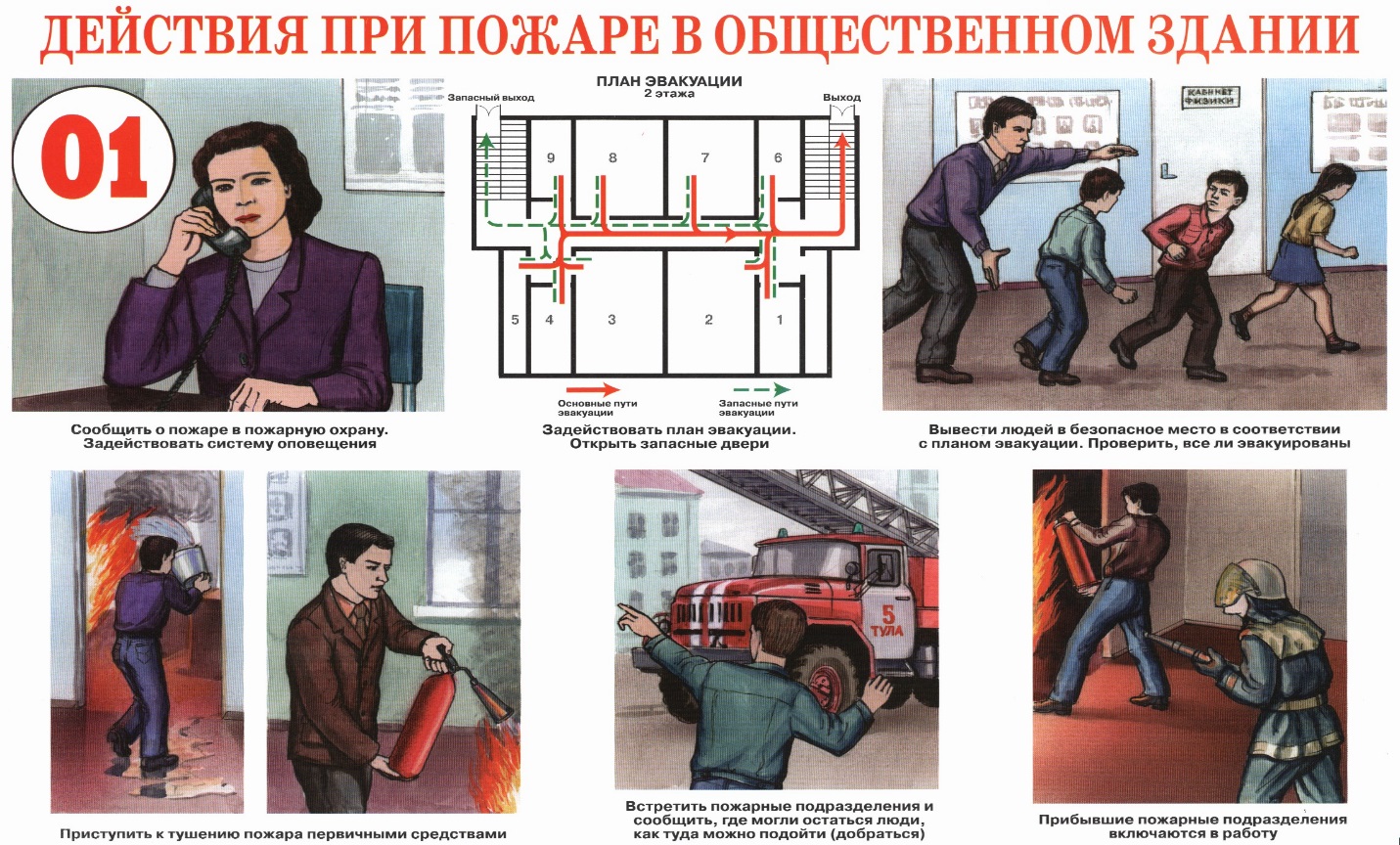 2. Лицо, обнаружившее пожар или его признаки (задымление, запах горения или тления различных материалов, повышение температуры и т.п.) обязан: - немедленно сообщить об этом по телефону в пожарную часть (при этом необходимо чётко назвать адрес учреждения, место возникновения пожара, а также сообщить свою должность и фамилию);- приступить самому и привлечь других лиц к эвакуации людей из здания в безопасное место согласно плану эвакуации;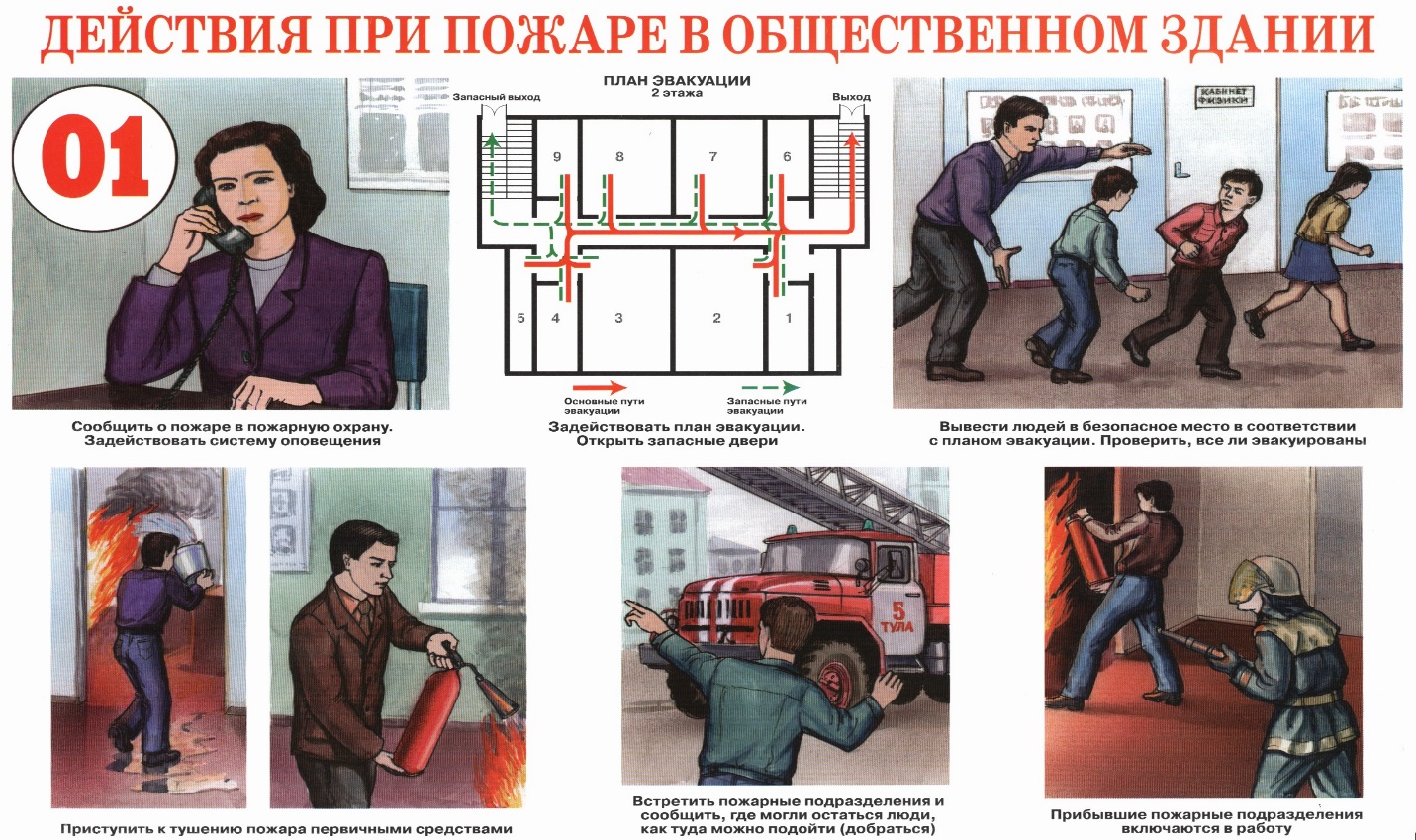 -  известить о пожаре руководителя учреждения или замещающего его работника;-  принять меры по тушению пожара имеющимися в учреждении средствами пожаротушения.3. Руководитель учреждения или замещающий его работник, прибывший к месту пожара, обязан:- проверить, сообщено ли в пожарную охрану о возникновении пожара;- осуществлять руководство эвакуацией людей и тушением пожара до прибытия пожарных подразделений. В случае угрозы для жизни людей немедленно организовать их спасение, используя для этого все имеющиеся силы и средства;- выделить для встречи пожарных подразделений лицо, хорошо знающее расположение подъездных путей и водоисточников;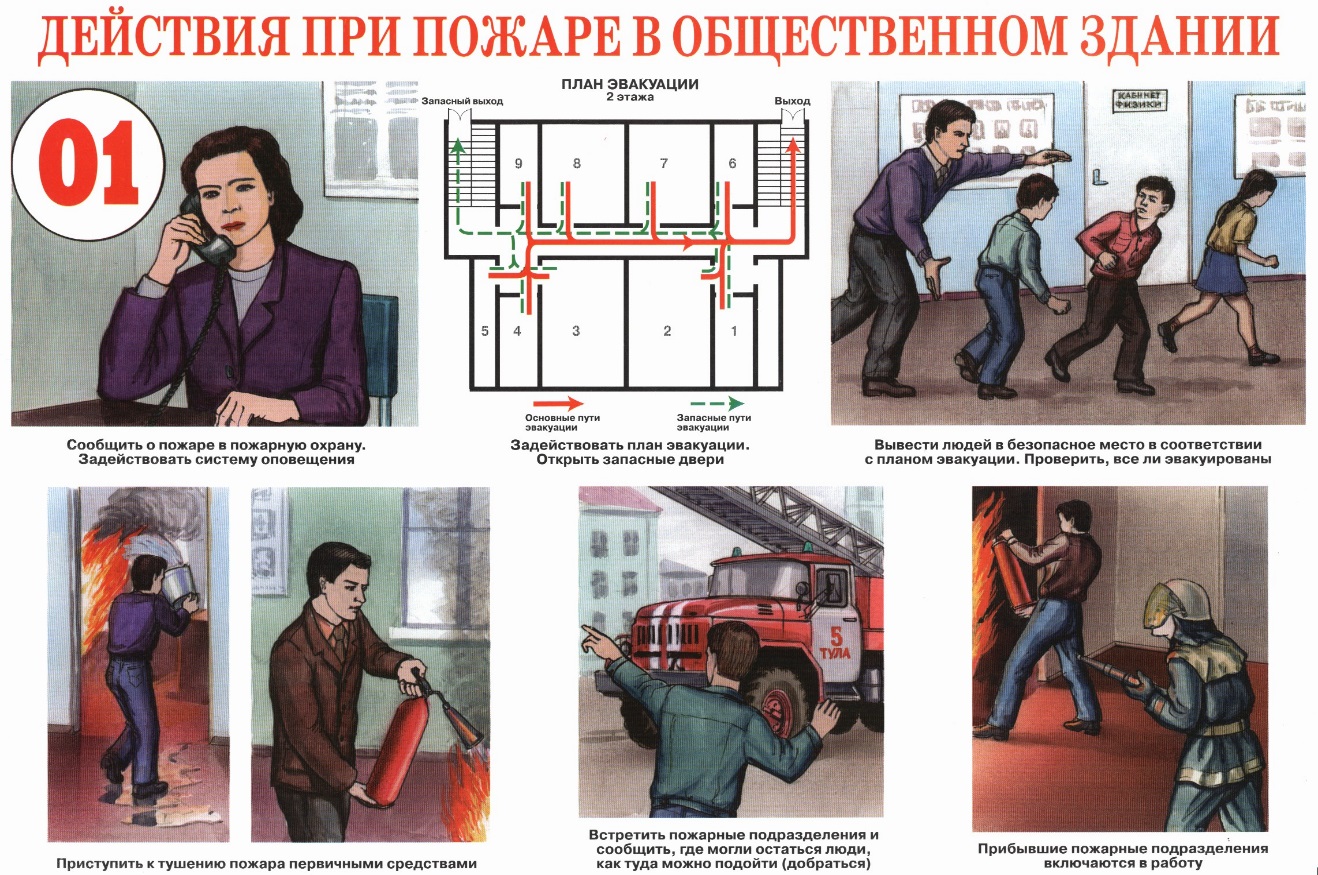 - удалить из опасной зоны всех работников и других лиц, не занятых эвакуацией людей и ликвидацией пожара; - прекратить все работы, не связанные с мероприятиями по эвакуации людей и ликвидации пожара;- организовать отключение сети электро- и газоснабжения, остановку систем вентиляции и кондиционирования воздуха и осуществление других мероприятий, способствующих предотвращению распространения огня;- обеспечить безопасность людей, принимающих участие в эвакуации и тушении пожара, от возможных обрушений конструкций, воздействия токсичных продуктов горения и повышенной температуры, поражения электрическим током и т.п.;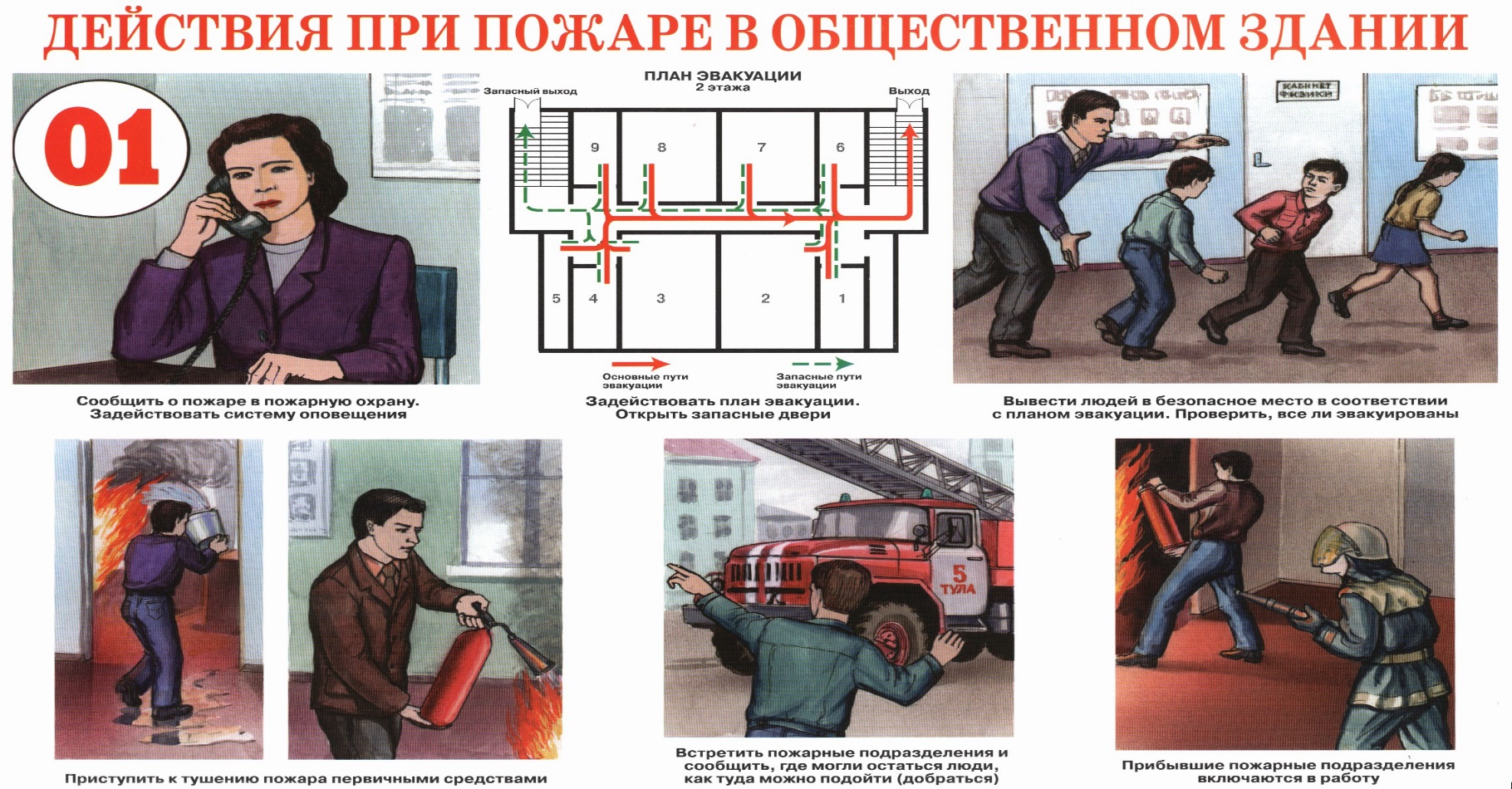 - организовать эвакуацию материальных ценностей из опасной зоны, определить места их складирования и обеспечить, при необходимости, их охрану;- информировать начальника пожарного подразделения, прибывшего к месту пожара, о наличии людей в здании.4. При проведении эвакуации и тушении пожара необходимо:- с учётом сложившейся обстановки определить наиболее безопасные эвакуационные пути и выходы, обеспечивающие возможность эвакуации людей в безопасную зону в кратчайший срок;- исключить условия, способствующие возникновению паники. 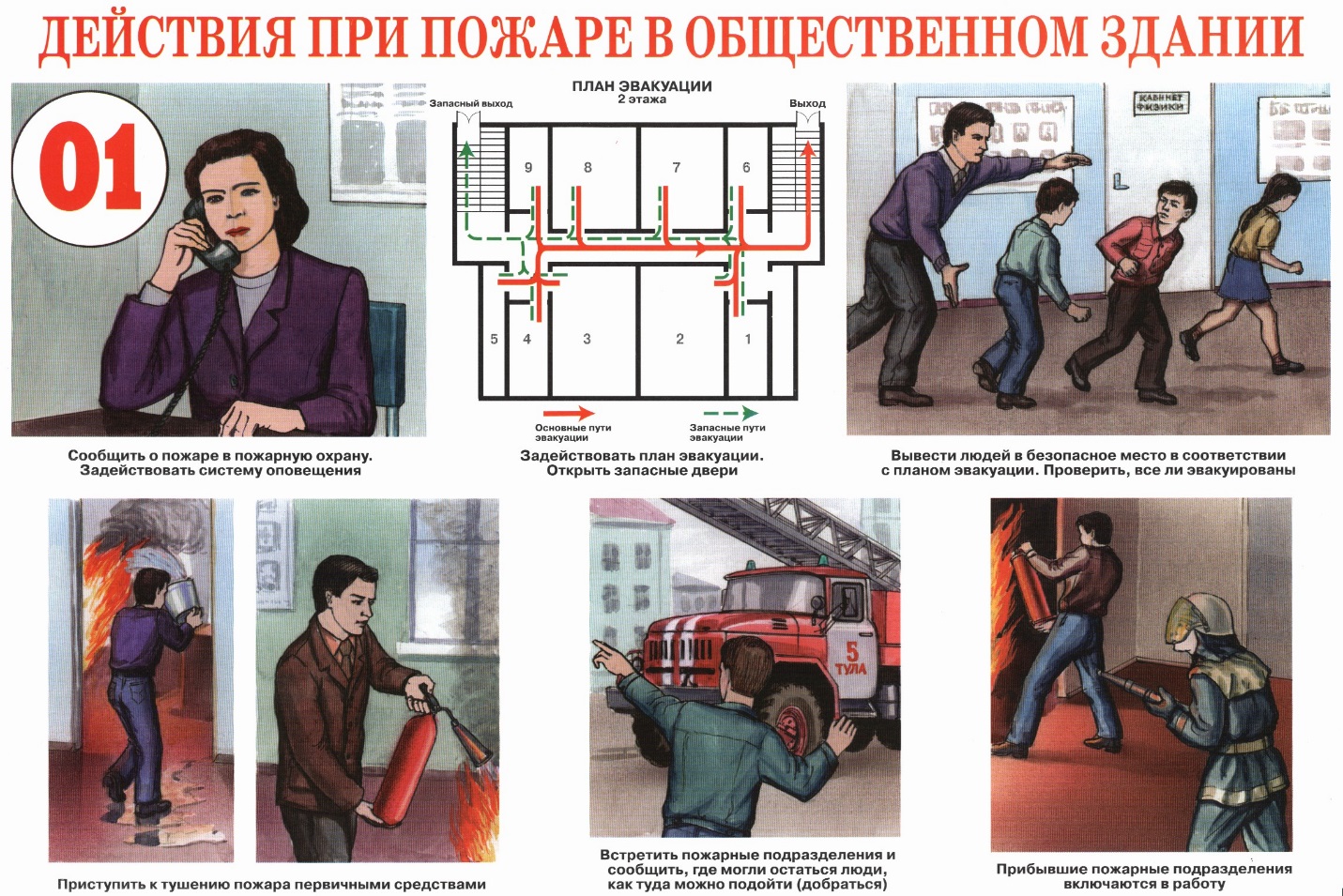 - эвакуацию людей следует начинать из помещения, в котором возник пожар, и смежных с ним помещений, которым угрожает опасность распространения огня и продуктов горения;- тщательно проверить все помещения, чтобы исключить возможность пребывания в опасной зоне;- выставить посты безопасности на выходах из здания, чтобы исключить возможность возвращения людей и работников в здание, где возник пожар;- при тушении следует стремиться в первую очередь обеспечить благоприятные условия для безопасной эвакуации людей, воздержаться от открывания окон и дверей, а также от разбивания стёкол во избежание распространения огня и дыма в смежные помещения. Покидая помещения или здания, следует закрывать за собой все окна и двери. При возникновении пожара необходимо немедленно вызвать пожарную охрану по телефонам:  74-20-01, «01», с мобильного «112».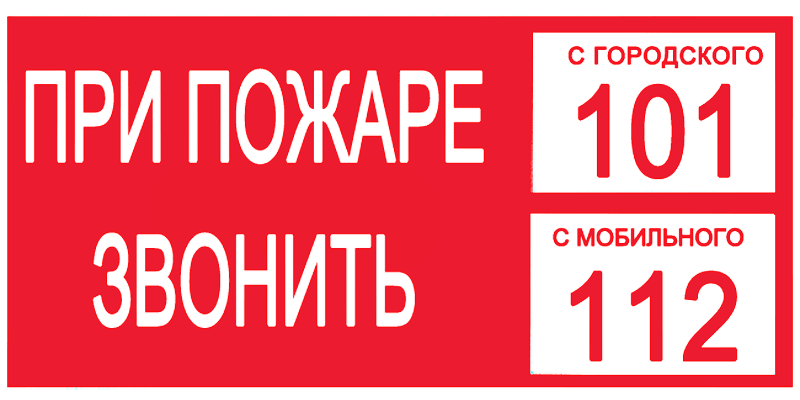 Инструктор по противопожарной профилактике ПЧ (поселок Солнечный) филиала казенногоучреждения ХМАО-Югры «Центроспас-Югория»по Сургутскому району Ю.А. Пустовая